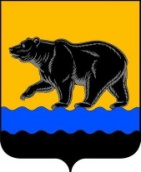 АДМИНИСТРАЦИЯ ГОРОДА НЕФТЕЮГАНСКАпостановлениег.НефтеюганскО внесении изменений в постановление администрации города Нефтеюганска от 15.11.2018 № 601-п «Об утверждении муниципальной программы города Нефтеюганска «Дополнительные меры социальной поддержки отдельных категорий граждан города Нефтеюганска»С целью приведения муниципальной программы в соответствие с   постановлением администрации города Нефтеюганска от 18.04.2019 № 77-нп                «О модельной муниципальной программе города Нефтеюганска, порядке принятия решения о разработке муниципальных программ города Нефтеюганска, их формирования, утверждения и реализации» администрация города Нефтеюганска постановляет:1.Внести в постановление администрации города Нефтеюганска                      от 15.11.2018 № 601-п «Об утверждении муниципальной программы города Нефтеюганска «Дополнительные меры социальной поддержки отдельных категорий граждан города Нефтеюганска» (с изменениями, внесенными постановлениями администрации города от 21.03.2019 № 118-п, от 23.05.2019 № 292-п, от 20.06.2019 № 489-п, от 26.08.2019 № 808-п, от 11.10.2019 № 1093-п,               от 30.10.2019 № 1199-п, от 17.12.2019 № 1408-п, от 18.05.2020 № 755-п,                          от 06.07.2020 № 1045-п, от 17.09.2020 № 1534-п, от 20.10.2020 № 1796-п,                       от 09.11.2020 № 1943-п, от 07.12.2020 № 2131-п, от 04.03.2021 № 281-п,                           от 07.04.2021 № 479-п, от 04.06.2021 № 848-п, от 16.08.2021 № 1365-п,                              от 01.09.2021 № 1457-п, от 15.11.2021 № 1920-п, от 25.11.2021 № 1995-п,                от 07.12.2021 № 2059-п, от 23.12.2021 № 2186-п, от 15.02.2022 № 219-п) следующие изменения: в приложении к постановлению:1.1.Раздел «Механизм реализации муниципальной программы» дополнить абзацами следующего содержания: «На достижение цели и задачи муниципальной программы может оказать влияние риск недостаточной эффективности мер, направленных на реализацию мероприятий программы.С целью минимизации риска планируется: мониторинг реализации мероприятий; анализ причин неэффективности мер, принимаемых для реализации мероприятий программы, их корректировка. Муниципальной программой не предусмотрены мероприятия, реализуемые на принципах проектного управления, мероприятия с применением инициативного бюджетирования.».	2.Департаменту по делам администрации города (Белякова С.В.) разместить постановление на официальном сайте органов местного самоуправления города Нефтеюганска в сети Интернет.23.03.2022№ 503-пГлава города Нефтеюганска                                            Э.Х.Бугай